Connecting the dotsScore Reading – making connections between the written music notation and how your ears/eyes interpret what it should sound like.PART 1 - Examine the following score excerpt by Haydn: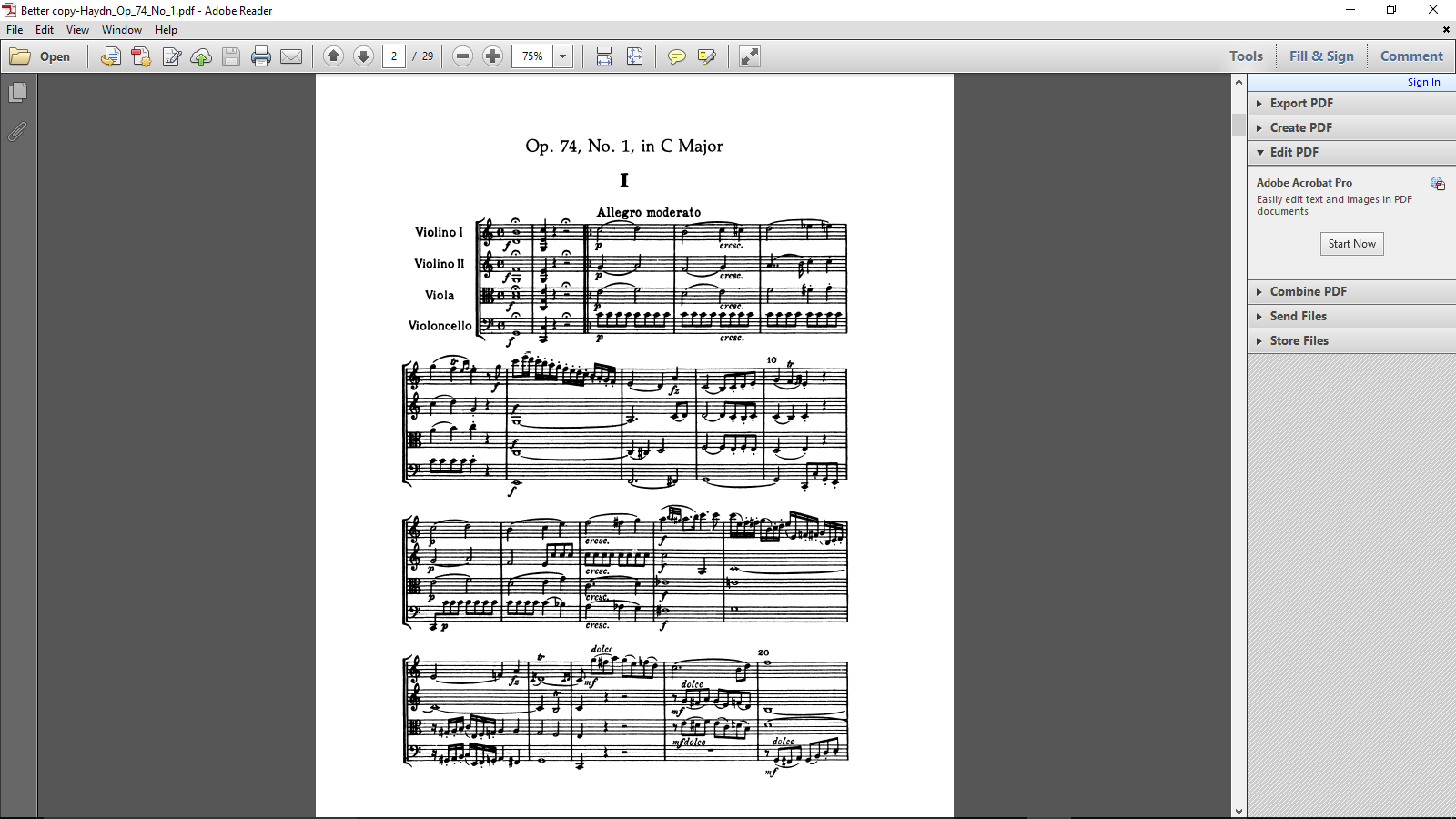 Click on each of the links below and select which audio recording most accurately represents the notated score? (Follow the score as you are listening)[Listen only to the first 20 bars or so of the recordings]1.  https://www.youtube.com/watch?v=2DGQyz35xQg2. https://www.youtube.com/watch?v=aeYjiG0AywQ3.  https://www.youtube.com/watch?v=wRZVRkxrwBIANSWERPART 2 - Answer specific questions relating to the Elements of Music and/or Compositional Devices / Musical Techniques, or musical symbols.     Refer to the score on the previous page:Describe the time signature used in the excerpt.What clef does the Viola use and name the note played in bar 7?Define the tempo marking Allegro Moderato?What chord is created in bar 1?List and define all musical symbol/s that appear in bar 1.List and define all of the articulations that appear in bar 9.Describe and name the two musical ornaments seen in the 1st Violin part in bar 10.Circle a 16th rest / semiquaver rest.Explain the notation used in the Violoncello part in bars 4-5.Name the interval created between the viola and the 2nd violin in bar 3 (beat 1 and 2).PART 3 – Look at the following score excerpt. Without listening to a recording of it, visually interpret how it might sound. Using appropriate / relevant music terminology, write sentences, paragraphs, dot points to explain how the music will / should sound.Refer to some or all of the Elements of Music and Compositional Devices/ Musical Techniques to assist your answer.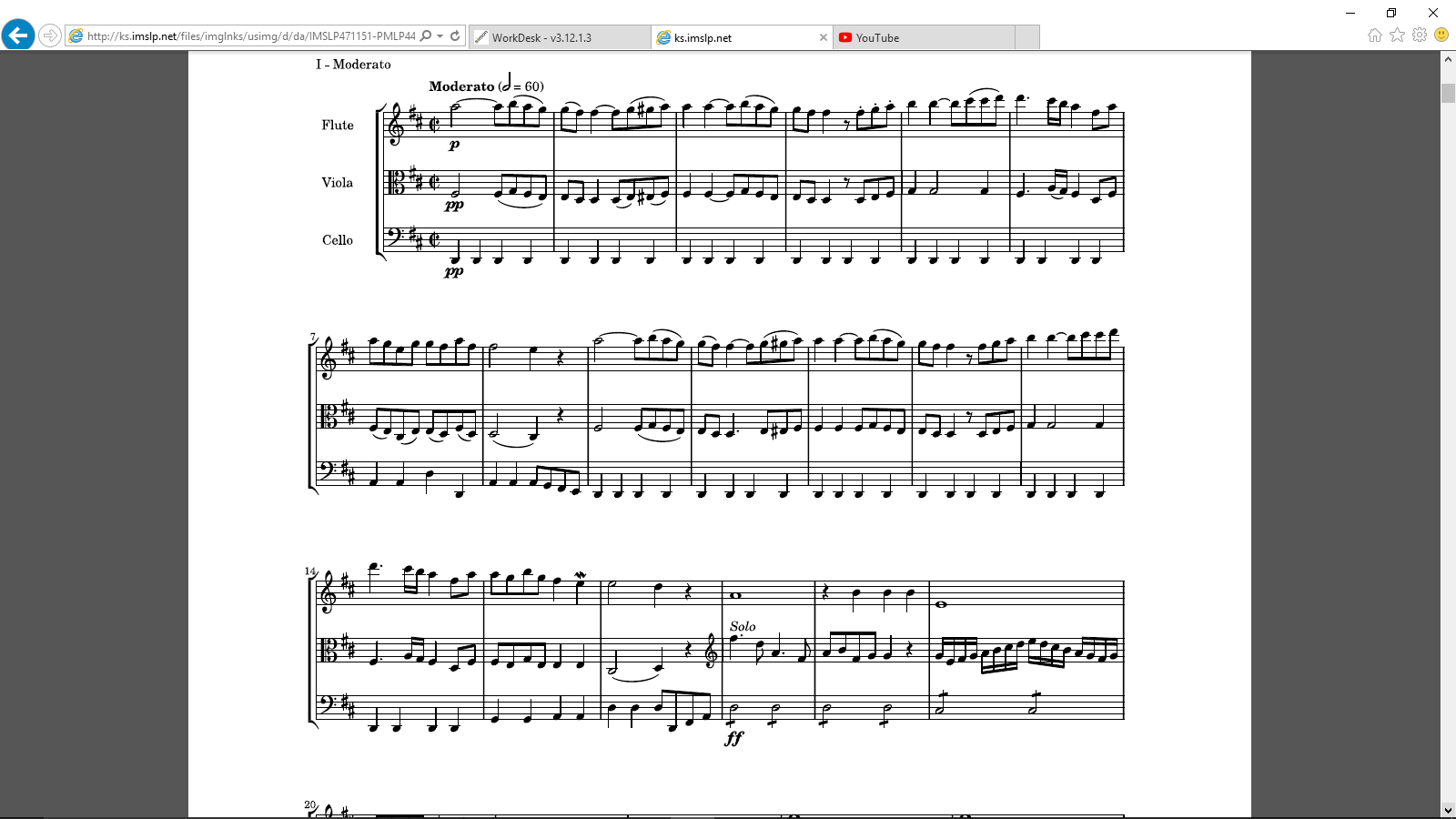 PART 4 – Click on the link below to now listen to the score.  (listen only for the amount of time represented by the excerpt in Part 3)https://www.youtube.com/watch?v=N9Un3Nq3PtUReflect upon how accurate you were in describing the music by placing a tick against the appropriate indicator. Write your own descriptors to suit the music you have been listening to. (three have been provided to get you started)Highlight ONE area of study that you need to further concentrate on to assist in your skill building with score reading and “Connecting the Dots.”___________________________________________________________________________________________________________________________________________________________________________________________________________________________Highlight ONE are that you feel you are doing well at in this area of study.___________________________________________________________________________________________________________________________________________________________________________________________________________________________DescriptorsIndicatorsIndicatorsIndicatorsSpecific statements relating to the excerptAccuratePartially accurateNot accurateThe music sounded like what I thought it would I described the timbre accuratelyI accurately commented upon the texture